Leia e escreva os numerais.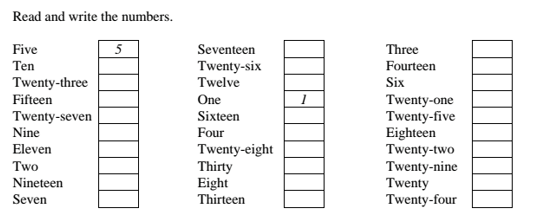 